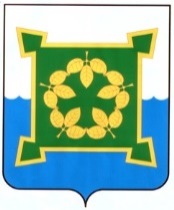 АДМИНИСТРАЦИЯЧЕБАРКУЛЬСКОГО ГОРОДСКОГО ОКРУГАЧелябинской областиПОСТАНОВЛЕНИЕ«09»  ноября 2023 г.    № 861               г. ЧебаркульВ соответствии с Федеральным законом от 06.10.2003 № 131-ФЗ                        «Об общих принципах организации местного самоуправления Российской Федерации», пунктом 1 статьи 179 Бюджетного кодекса Российской Федерации, статьей 24 Положения о бюджетном процессе в Чебаркульском городском округе, Порядком разработки, реализации и оценки эффективности муниципальных программ Чебаркульского городского округа, утвержденным постановлением администрации Чебаркульского городского округа от 18.05.2022 №322, руководствуясь статьями 36, 37 Устава муниципального образования «Чебаркульский городской округ»,ПОСТАНОВЛЯЮ:1. Утвердить муниципальную программу «Доступная среда» на 2023-2025 (прилагается).2. Отделу защиты информации и информационных технологий администрации Чебаркульского городского округа (Епифанов А.А.) опубликовать настоящее постановление в порядке, установленном для официального опубликования муниципальных правовых актов, и разместить настоящее постановление на официальном сайте Администрации Чебаркульского городского округа в сети Интернет.3. Настоящее постановление вступает в силу с 01 января 2024 года. 4. Контроль исполнения настоящего постановления возложить на заместителя главы Чебаркульского городского округа по социальным вопросам Попову Н.Е.ГлаваЧебаркульского городского округа				          С. А. ВиноградоваУТВЕРЖДЕНАпостановлением администрацииЧебаркульского городского округа                                                                                                       от «09» ноября 2023 г. № 861           МУНИЦИПАЛЬНАЯ ПРОГРАММА  «ДОСТУПНАЯ СРЕДА» (далее-программа)ПаспортПрограммыРаздел 1. «Содержание проблемы и обоснование необходимости ее решения программными методами»Доступность для инвалидов различных структур общества и окружающей среды является одной из важнейших предпосылок, условий обеспечения их прав и свобод.Актуальность данной проблемы определяется большим количеством граждан с инвалидностью, приводящей к ограничению жизнедеятельности и вызывающей необходимость развития системы социальной защиты инвалидов. Инвалиды, в том числе дети-инвалиды, являются одной из самых незащищенных категорий населения, которым требуется дополнительная поддержка со стороны государства.Количество инвалидов и качество их жизни наряду с демографическими показателями является одной из основных характеристик общественного здоровья. На 01 сентября 2023 года в Чебаркульском городском округе 2 201 инвалидов, в том числе:Значительная доля инвалидов (1278 человек) имеет I и II группы инвалидности вследствие тяжелых и средних степеней ограничений жизнедеятельности.При этом большинство социально значимых объектов городского округа из-за отсутствия специализированного транспорта, специальных приспособлений (пандусы, звуковые и световые указатели и т.д.) являются недоступными для инвалидов, в связи, с чем проблема создания доступной среды жизнедеятельности инвалидов и МГН остается актуальной.В соответствии с  Федеральным законом Российской Федерации от 24.11.1995 года № 181-ФЗ «О социальной защите инвалидов в Российской Федерации», одним из основных направлений государственной социальной политики, проводимой в Чебаркульском городском округе в отношении инвалидов, является комплексная реабилитация инвалидов, направленная на устранение или возможно более полную компенсацию ограничений жизнедеятельности инвалидов с целью восстановления их социального статуса.Реализация данной программы проходит  также в рамках Закона Челябинской области от 28.11.2013 года № 600-ЗО «Об обеспечении беспрепятственного доступа инвалидов и других маломобильных групп населения к информации, объектам социальной и транспортной инфраструктуры в Челябинской области».В этой связи в качестве важнейшего условия, обеспечивающего комплексность реабилитационных мероприятий, рассматривается создание безбарьерной, доступной для инвалидов среды жизнедеятельности, то есть среды, оборудованной с учетом потребностей инвалидов и позволяющей им вести независимый образ жизни.Понятие безбарьерная среда очень часто ассоциируется только с инвалидами, и прежде всего с людьми, страдающими нарушениями двигательных функций. Однако доступная среда нужна также пожилым гражданам, лицам трудоспособного возраста в восстановительный период после травмы, заболеваний опорно – двигательного аппарата и центральной нервной системы, беременным, женщинам с маленькими детьми на колясках.Создание доступной среды позволит инвалидам и другим МГН независимо от их состояния, физических возможностей и других ограничений, иметь возможность беспрепятственного доступа к любым объектам социальной, общественной, транспортной и иной инфраструктуры, а также свободно передвигаться по любому выбранному маршруту. Таким образом, люди с инвалидностью и иные МГН смогут реализовать свое право на труд, образование, общественную жизнь и другие неотъемлемые сферы жизни современного человека.Для достижения поставленной цели и решения конкретных проблем  в сфере доступной среды для  инвалидов  и МГН, применяется программно-целевой метод, позволяющий более активно использовать возможности взаимодействия, координировать усилия всех заинтересованных структур.Данная программа разработана в соответствии со Стратегией социально-экономического развития Чебаркульского городского округа.Раздел 2. «Основные цели и задачи муниципальной программы»Основными целями  программы является создание  благоприятных условий  для беспрепятственного доступа к приоритетным объектам и услугам в приоритетных сферах жизнедеятельности инвалидов  и других МГН в Чебаркульском городском округе.Для достижения поставленных целей программа предполагает решение следующих задач:- обеспечение доступности для беспрепятственного доступа инвалидов и других МГН к приоритетным объектам и услугам в сфере социальной защиты ЧГО- повышение оперативности и эффективности предоставления реабилитационных услуг в рамках совершенствования системы реабилитации инвалидов;Раздел 3. «Сроки и этапы реализации муниципальной программы»Срок реализации программы: 2024-2026 годы. Программа носит постоянный характер. В силу постоянного характера решаемых в рамках программы задач, выделение отдельных этапов ее реализации не предусматривается.Раздел 4. «Система мероприятий и показатели (индикаторы) муниципальной программы»Система программных мероприятий – это разработанный  на муниципальном уровне комплекс мер, способствующий развитию системы  обеспечения беспрепятственного доступа к приоритетным объектам и услугам в приоритетных сферах жизнедеятельности инвалидов и других МГН (людей, испытывающих затруднения при самостоятельном передвижении, получении услуг, необходимой информации) в Чебаркульском городском округе.Реализация муниципальной программы может быть не выполнена полностью или частично при следующих возможных рисках:- не предоставление аналитического, финансового, иных отчетов, предусмотренных муниципальными правовыми актами по результатам выполнения программных мероприятий;- внесение изменений в нормативные правовые акты, регулирующие вопросы регулирования доступности условий для беспрепятственного доступа к приоритетным объектам и услугам  в приоритетных сферах жизнедеятельности инвалидов и других МГН;- в связи с уменьшением финансирования.Для оценки эффективности реализации муниципальной программы используются целевые индикаторы, которые отражают выполнение мероприятий  муниципальной программы. Сведения о порядке сбора информации и методике расчета показателей (индикаторов) программыРаздел 5. «Ресурсное обеспечение муниципальной программы»На основании бюджета Чебаркульского городского округа на 2024 год и плановый период 2025 и 2026 годов финансирование программы составляет:2024 год – 243 580,00 рублей;2025 год – 115 780,00 рублей;2026 год – 115 780,00 рублей.Общий объем финансирования – 475 140,00 рублей из средств местного бюджета.2024 год – 0,00 рублей.2025 год – 0,00 рублей.2026 год – 0,00 рублей.Общий объем финансирования – 0,00 рублей из средств областного бюджета.Бюджетные ассигнования и иные средства, направленные на выполнение мероприятий программыРаздел 6. «Организация управления и механизм реализации муниципальной  программы»Управление реализацией муниципальной программы осуществляется ответственным исполнителем – Управлением социальной защиты населения администрации Чебаркульского городского округа, который выполняет следующие функции:1) разрабатывает в пределах своих полномочий нормативные правовые акты, необходимые для реализации муниципальной программы;2) осуществляет планирование и мониторинг реализации мероприятий муниципальной программы;3) в установленном порядке готовит предложения о внесении изменений в перечни и состав мероприятий, сроки их реализации, объемы бюджетных ассигнований на реализацию мероприятий муниципальной программы, в том числе на очередной финансовый год и плановый период;4) представляет запрашиваемые сведения о ходе реализации муниципальной программы;5) запрашивает у соисполнителей ежеквартальный отчет, а также информацию, необходимую для подготовки годового отчета об исполнении муниципальной программы;6) несет ответственность за достижение целевых индикативных показателей, конечных результатов ее реализации, а также целевое и эффективное использование бюджетных средств;7) в срок до 30 числа месяца, следующего за отчетным кварталом, осуществляет мониторинг реализации муниципальной программы, а результаты направляет координатору муниципальной программы;8) ежегодно, в срок до 01 марта года, следующего за отчетным годом, представляет в экономический отдел администрации Чебаркульского городского округа отчетность о реализации и оценке эффективности муниципальной программы.Соисполнители муниципальной программы:- осуществляют реализацию мероприятий программы, в отношении которых они являются соисполнителями;- представляют в установленный срок ответственному исполнителю необходимую информацию для подготовки ответов на запросы уполномоченных органов, а также отчет о ходе реализации мероприятий программы;- представляют ответственному исполнителю информацию для подготовки годового отчета до 20 февраля года, следующего за отчетным годом;- представляют ответственному исполнителю ежеквартально информацию для проведения мониторинга о ходе реализации программы  (за исключением IV квартала), до 15 числа месяца, следующего за отчетным кварталом;- по запросу представляют ответственному исполнителю копии актов выполненных работ и иных документов, подтверждающих исполнение обязательств по заключенным контрактам в рамках реализации мероприятий программы.Контроль над ходом выполнения муниципальной программы осуществляется заместителем главы Чебаркульского городского округа по социальным вопросам.Мониторинг ориентирован на раннее предупреждение возникновения проблем и отклонений хода реализации программы от запланированного уровня и осуществляется в произвольной форме. Объектами мониторинга являются наступление контрольных событий программы в установленные и ожидаемые сроки.Оценка  эффективности реализации программы производится в соответствии с приложением 9 Порядка разработки, реализации и оценки эффективности муниципальных программ Чебаркульского городского округа, утвержденного постановлением администрации Чебаркульского городского округа от 18.05.2022 года № 322.Раздел 7. «Ожидаемые результаты реализации муниципальной программы с указанием целевых индикаторов и показателей»Реализация программы позволит повысить уровень обеспечения беспрепятственного доступа к приоритетным объектам и услугам в приоритетных сферах жизнедеятельности инвалидов  и других МГН в Чебаркульском городском округе.В процессе реализации программы планируется  достижение ожидаемых целевых индикаторов и показателей: Раздел 8. «Финансово-экономическое обоснование муниципальной программы»Финансовое обеспечение реализации муниципальной программы в части расходных обязательств Чебаркульского городского округа осуществляется за счет средств бюджетных ассигнований бюджета Чебаркульского городского округа.Финансовое обеспечение реализации муниципальной программы в части расходных обязательств Чебаркульского городского округа осуществляется в соответствии с утвержденной бюджетной сметой в пределах доведенных лимитов бюджетных обязательств согласно решению об утверждении бюджета городского округа на очередной финансовый год и плановый период.Наименование мероприятий программы на 2024 год:1. Управление социальной защиты населения Чебаркульского городского округа МКУ «Центр помощи детям» г. Чебаркуля – 100 000,00 рублей;Раздел 9. «Перечень и краткое описание подпрограмм».Программа не имеет подпрограмм.Раздел 10. «Перечень и краткое описание проектов».Реализация проектов муниципальной программой «Доступная среда» на 2024-2026 годы не предусмотрена.Об утверждении муниципальной программы «Доступная среда» Ответственный исполнитель муниципальной программыУправление социальной защиты населения администрации Чебаркульского городского округа (далее – УСЗН ЧГО).Соисполнители муниципальной программыМуниципальное казенное учреждение Чебаркульского городского округа «Центр помощи детям, оставшимся без попечения родителей» (далее – МКУ «Центр помощи детям» г. Чебаркуля).Координатор муниципальной программыЗаместитель главы Чебаркульского городского округа по социальным вопросамОсновные цели муниципальной программы- создание  благоприятных условий  для беспрепятственного доступа к приоритетным объектам и услугам в приоритетных сферах жизнедеятельности инвалидов  и других маломобильных групп населения (далее – МГН) в Чебаркульском городском округе.Основные задачи муниципальной  программы- обеспечение доступности для беспрепятственного доступа инвалидов и других МГН к приоритетным объектам и услугам в сфере социальной защиты ЧГО-повышение оперативности и эффективности предоставления реабилитационных услуг в рамках совершенствования системы реабилитации инвалидов;Этапы и сроки реализации муниципальной программы Срок реализации муниципальной программы: 2024-2026 годы.Муниципальная программа  носит постоянный характер. В силу постоянного характера решаемых в рамках муниципальной программы задач, выделение отдельных этапов ее реализации не предусматривается.Структура муниципальной программы Подпрограммы отсутствуютОбъемы бюджетных ассигнований Объем бюджетных ассигнований на реализацию программы на 2024 год и плановый период 2025 и 2026 годы составляет 475 140,00 в том числе:- 475 140,00 рублей из средств местного бюджета,- 0,00 рублей из средств областного бюджета.Объем бюджетных ассигнований на 2024 год 243 580,00 рублей:- 243 580,00 рублей – средства местного бюджета,-0,00 рублей – средства областного бюджета.Объем бюджетных ассигнований на 2025 год 115 780,00 рублей:- 115 780,00 рублей – средства местного бюджета,- 0,00 рублей – средства областного бюджета.Объем бюджетных ассигнований на 2026 год 115 780,00 рублей:- 115 780,00 рублей – средства местного бюджета,- 0,00 рублей – средства областного бюджета.Индикативные (целевые) показатели муниципальной программы1. Доля объектов социальной инфраструктуры, в которых проведены работы по адаптации помещений для инвалидов и МГН, к общему количеству объектов социальной инфраструктуры, в которых должны быть выполнены работы по адаптации помещений для инвалидов и МГН, %;2. Доля детей - инвалидов, получивших дополнительные меры социальной поддержки и реабилитацию, от общего числа обратившихся детей - инвалидов, %;Ожидаемые результаты  реализации муниципальной программы к 2026 году-сохранение доли объектов социальной инфраструктуры, в которых проведены работы по адаптации зданий и помещений для инвалидов и МГН, 100% к 2026.- сохранение на соответствующем уровне доли детей - инвалидов, получивших дополнительные меры социальной поддержки и реабилитацию, 100%;Инвалиды I группы276 человекИнвалиды II группы1002 человекИнвалиды III группы923 человекаДети-инвалиды141 человек№ п/пЗадача муниципальной программыНаименование мероприятияПоказатели (индикаторы)Срок реализацииОтветственный исполнитель (соисполнитель)123456Цели:-создание  благоприятных условий для беспрепятственного доступа к приоритетным объектам и услугам в приоритетных сферах жизнедеятельности инвалидов  и других маломобильных групп населения (далее – МГН) в Чебаркульском городском округе; Цели:-создание  благоприятных условий для беспрепятственного доступа к приоритетным объектам и услугам в приоритетных сферах жизнедеятельности инвалидов  и других маломобильных групп населения (далее – МГН) в Чебаркульском городском округе; Цели:-создание  благоприятных условий для беспрепятственного доступа к приоритетным объектам и услугам в приоритетных сферах жизнедеятельности инвалидов  и других маломобильных групп населения (далее – МГН) в Чебаркульском городском округе; Цели:-создание  благоприятных условий для беспрепятственного доступа к приоритетным объектам и услугам в приоритетных сферах жизнедеятельности инвалидов  и других маломобильных групп населения (далее – МГН) в Чебаркульском городском округе; Цели:-создание  благоприятных условий для беспрепятственного доступа к приоритетным объектам и услугам в приоритетных сферах жизнедеятельности инвалидов  и других маломобильных групп населения (далее – МГН) в Чебаркульском городском округе; Цели:-создание  благоприятных условий для беспрепятственного доступа к приоритетным объектам и услугам в приоритетных сферах жизнедеятельности инвалидов  и других маломобильных групп населения (далее – МГН) в Чебаркульском городском округе; 1.1.1. Обеспечение доступности для беспрепятственного доступа инвалидов и других МГН к приоритетным объектам и услугам в сфере социальной защиты ЧГО1.1.1. Оснащение объектов приспособлениями, средствами и источниками информации, позволяющими обеспечить доступность для инвалидов, предоставляемых на них услугпо следующим адресам: г. Чебаркуль, ул. Дзержинского,11; г. Чебаркуль, ул. Ленина, 5А; г. Чебаркуль, ул. Калинина, 10.-доля объектов социальной инфраструктуры, в которых проведены работы по адаптации помещений для инвалидов и МГН, к общему количеству объектов социальной инфраструктуры, в которых должны быть выполнены работы по адаптации помещений для инвалидов и МГН, %;2024-2026УСЗН ЧГО,  МКУ ЦПД.2.2.1.Повышение оперативности и эффективности предоставления реабилитационных услуг в рамках совершенствования системы реабилитации инвалидов.2.1.1. Обеспечение детей – инвалидов дополнительными мерами  социальной поддержки и реабилитации (оздоровление).-доля  детей - инвалидов, получивших дополнительные меры социальной поддержки и реабилитацию, от общего числа обратившихся детей - инвалидов, %.2024-2026УСЗН ЧГО№п/пНаименование показателя (индикатора)Ед.измер.Определение показателя (индикатор)Временные характеристики целевого показателяАлгоритм формирования (формула) и методологические пояснения к показателю (индикатору)Базовые показатели, используемые в формулеМетод сбора информации и индекс формы отчетности Ответственный за сбор данных по целевому показателю1.доля объектов социальной инфраструктуры, в которых проведены работы по адаптации помещений для инвалидов и МГН, к общему количеству объектов социальной инфраструктуры, в которых должны быть выполнены работы по адаптации помещений для инвалидов и МГН%доля объектов социальной инфраструктуры, в которых проведены работы по адаптации помещений для инвалидов и МГН, к общему количеству объектов социальной инфраструктуры, в которых должны быть выполнены работы по адаптации помещений для инвалидов и МГНежегодноДky=Кy*100/ KoКy- количество объектов социальной инфраструктуры, в которых проведены работы по адаптации зданий и помещений для инвалидов и МГН;Ko-общее количество объектов социальной инфраструктуры, в которых должны быть выполнены работы по адаптации зданий и помещений для инвалидов и МГН;Отчетность соисполнителейУСЗН ЧГО2.доля  детей - инвалидов, получивших дополнительные меры социальной поддержки и реабилитацию, от общего числа  обратившихся  детей-инвалидов %доля  детей - инвалидов, получивших дополнительные меры социальной поддержки и реабилитацию, от общего числа  обратившихся  детей - инвалидовежегодноДky=Кy*100/ KoКy- количество детей - инвалидов, получивших дополнительные меры социальной поддержки и реабилитацию;Ko-общая численность детей-инвалидов обратившихся за дополнительными мерами социальной поддержки и реабилитации;Отчетность соисполнителейУСЗН ЧГО№ п/пНаименование программы (подпрограммы), мероприятий программыГлавный распорядитель бюджетных средствКод бюджетной классификацииИсточники ресурсного обеспеченияОбъем финансирования,  рублейОбъем финансирования,  рублейОбъем финансирования,  рублей№ п/пНаименование программы (подпрограммы), мероприятий программыГлавный распорядитель бюджетных средствКод бюджетной классификацииИсточники ресурсного обеспечения20242025202612345678Всего по муниципальной программеУСЗН ЧГОВсего243 580115 780115 780Всего по муниципальной программеУСЗН ЧГОФедеральный бюджет000Всего по муниципальной программеУСЗН ЧГООбластной бюджет000Всего по муниципальной программеУСЗН ЧГОБюджет муниципального образования243 580115 780115 780Всего по муниципальной программеУСЗН ЧГОВнебюджетные источники0001.1.1.1. Оснащение объектов приспособлениями, средствами и источниками информации, позволяющими обеспечить доступность для инвалидов, предоставляемых на них услугпо следующим адресам: г. Чебаркуль, ул. Дзержинского,11; г. Чебаркуль, ул. Ленина, 5А; г. Чебаркуль, ул. Калинина, 10.УСЗН ЧГО,МКУ «Центр помощи детям» г.Чебаркуля (по адресу: г. Чебаркуль, ул. Калинина 10) – оборудование и монтаж оборудования специальной санитарно-гигиенической комнаты для инвалидов);445 1102 68020 79050 622Всего100 000100 000100 0001.1.1.1. Оснащение объектов приспособлениями, средствами и источниками информации, позволяющими обеспечить доступность для инвалидов, предоставляемых на них услугпо следующим адресам: г. Чебаркуль, ул. Дзержинского,11; г. Чебаркуль, ул. Ленина, 5А; г. Чебаркуль, ул. Калинина, 10.УСЗН ЧГО,МКУ «Центр помощи детям» г.Чебаркуля (по адресу: г. Чебаркуль, ул. Калинина 10) – оборудование и монтаж оборудования специальной санитарно-гигиенической комнаты для инвалидов);445 1102 68020 79050 622Бюджет муниципального образования100 000100 000100 0001.1.1.1. Оснащение объектов приспособлениями, средствами и источниками информации, позволяющими обеспечить доступность для инвалидов, предоставляемых на них услугпо следующим адресам: г. Чебаркуль, ул. Дзержинского,11; г. Чебаркуль, ул. Ленина, 5А; г. Чебаркуль, ул. Калинина, 10.УК ЧГО(по адресу: г.Чебаркуль, ул. Дзержинского, 11)тактильные информационные таблички, рельефное табло, табло (бегущая строка), пандус переносной, система вызова помощи для инвалидов и других маломобильных групп населения.Всего127 800001.1.1.1. Оснащение объектов приспособлениями, средствами и источниками информации, позволяющими обеспечить доступность для инвалидов, предоставляемых на них услугпо следующим адресам: г. Чебаркуль, ул. Дзержинского,11; г. Чебаркуль, ул. Ленина, 5А; г. Чебаркуль, ул. Калинина, 10.УК ЧГО(по адресу: г.Чебаркуль, ул. Дзержинского, 11)тактильные информационные таблички, рельефное табло, табло (бегущая строка), пандус переносной, система вызова помощи для инвалидов и других маломобильных групп населения.Бюджет муниципального образования127 800001.1.1.1. Оснащение объектов приспособлениями, средствами и источниками информации, позволяющими обеспечить доступность для инвалидов, предоставляемых на них услугпо следующим адресам: г. Чебаркуль, ул. Дзержинского,11; г. Чебаркуль, ул. Ленина, 5А; г. Чебаркуль, ул. Калинина, 10.УФКиС ЧГО(по адресу: г. Чебаркуль, ул. Ленина 5 «А» - оснащение спецприсоблениями для маломобильных групп населения в спортсооружениях;Всего15 78015 78015 7801.1.1.1. Оснащение объектов приспособлениями, средствами и источниками информации, позволяющими обеспечить доступность для инвалидов, предоставляемых на них услугпо следующим адресам: г. Чебаркуль, ул. Дзержинского,11; г. Чебаркуль, ул. Ленина, 5А; г. Чебаркуль, ул. Калинина, 10.УФКиС ЧГО(по адресу: г. Чебаркуль, ул. Ленина 5 «А» - оснащение спецприсоблениями для маломобильных групп населения в спортсооружениях;Бюджет муниципального образования15 78015 78015 78022.1.1. Обеспечение детей – инвалидов дополнительными мерами  социальной поддержки и реабилитации (оздоровление)УСЗН ЧГО Без финансированияБез финансированияБез финансированияБез финансирования№  п/пНаименование показателя реализации мероприятий муниципальной программы (подпрограммы)Ед.измеренияБазовое значение показателя (на начало  реализации муниципальной программы)Базовое значение показателя (на начало  реализации муниципальной программы)Планируемое значение показателя на 2024 годПланируемое значение показателя на 2025 годПланируемое значение показателя на 2026 год№  п/пНаименование показателя реализации мероприятий муниципальной программы (подпрограммы)Ед.измерения2022год2023 годПланируемое значение показателя на 2024 годПланируемое значение показателя на 2025 годПланируемое значение показателя на 2026 год1234567		81.доля объектов социальной инфраструктуры, в которых проведены работы по адаптации помещений для инвалидов и МГН, к общему количеству объектов социальной инфраструктуры, в которых должны быть выполнены работы по адаптации помещений для инвалидов и МГН%1001001001001002.Доля  детей - инвалидов, получивших дополнительные меры социальной поддержки и реабилитацию, от общего числа  обратившихся  детей – инвалидов;  %100100100100100